26.12.2017				 	    Торжок					         № 743О муниципальной программе Торжокского района«Муниципальное управление и гражданское обществоТоржокского района на 2018-2020 годы»В соответствии со статьей 179 Бюджетного кодекса Российской Федерации, постановлением администрации Торжокского района от 30.07.2013 года № 443 «О Порядке принятия решений о разработке муниципальных программ, формирования, реализации и проведения оценки эффективности реализации муниципальных программ муниципального образования «Торжокский район» постановляю:1. Утвердить муниципальную программу Торжокского района "Муниципальное управление и гражданское общество Торжокского района" на 2018-2020 годы (далее - муниципальная программа Торжокского района) (прилагается).2. Финансовому отделу администрации Торжокского района (Ермолаева Н.В.) предусмотреть в бюджете района средства на реализацию муниципальной программы Торжокского района «Муниципальное управление и гражданское общество Торжокского района на 2018-2020 годы», на 2018 год 30446,2 тыс. руб., на 2019 год 30467,6 тыс. руб., на 2020 год 30493,2 тыс. руб.3. Настоящее постановление вступает в силу со дня его подписания, подлежит официальному опубликованию и размещению в информационно-телекоммуникационной сети Интернет на сайте администрации Торжокского района Тверской области.Глава администрации района 						Н.А. ЛашинаПриложениеУтверждена постановлениемадминистрации Торжокского районаот 26.11.2017 № 743 МУНИЦИПАЛЬНАЯ ПРОГРАММА «Муниципальное управление и гражданское общество Торжокского района на 2018-2020 годы»Паспорт
 муниципальной программы Торжокского районаРаздел I 
Общая характеристика сферы реализации муниципальной программы1. Настоящая муниципальная программа направлена на повышение эффективности деятельности администрации Торжокского района и ее взаимодействия с общественными институтами в целях достижения качественного, эффективного муниципального управления.2. Вопрос повышения эффективности работы системы региональной власти носит комплексный характер и предусматривает в первую очередь смену административного подхода с муниципального управлении на функциональный, при котором власть выступает в первую очередь как поставщик муниципальных услуг, эффективно взаимодействует с обществом и выполняет общественный запрос. Поступательное развитие общественного сектора, повышение уровня участия граждан в решении вопросов социально-экономического развития района требуют качественных муниципальных услуг, прозрачной системы раскрытия информации о разрабатываемых нормативных правовых актах, результатах их общественного обсуждения3. Исполнительная власть Торжокского района Тверской области - это часть единой государственной власти Российской Федерации. Исполнительный орган   местного самоуправления играет ведущую роль в управлении наиболее важными социально-экономическими процессами в районе.4. Настоящая муниципальная программа направлена на повышение эффективности системы исполнительных органов местного самоуправления и ее взаимодействия с социально-экономическими институтами в целях достижения качественного, эффективного  муниципального управления.5. Повышение качества работы  администрации, выраженное в первую очередь в эффективном оказании муниципальных услуг, не может быть достигнуто только путем модернизации существующих организационных процессов. Важнейшими элементами новой системы отношений власти и общества становятся взаимодействие и координация деятельности, информационная открытость и каналы прямой и обратной связи, наличие широкого сектора некоммерческих организаций, выполняющих функцию общественной оценки развития и эффективности муниципальных услуг.6. При сохранении существующих направлений общественного развития в сфере реализации муниципальной программы прогнозируется усиление следующих тенденций:а) развитие информационных технологий при оказании муниципальных услуг и межведомственном взаимодействии;б) запрос на эффективный общественный и экспертный анализ решений власти;в) постепенная смена приоритетов общественного запроса на партнерские отношения, активизация требований по росту качества услуг;г) внедрение объективных и прозрачных принципов кадровой политики в системе муниципальной службы;е) установление порядка оплаты труда муниципальных служащих в зависимости от достижения показателей результативности профессиональной служебной деятельности.7. Муниципальная программа «Муниципальное управление и гражданское общество» предусматривает создание такой системы исполнительной власти, где информационная открытость, взаимодействие с институтами гражданского общества, повышение внутренней мотивации муниципальных служащих к профессиональному росту являются не элементами, имеющими самостоятельную ценность, а инструментарием и необходимым условием в повышении эффективности работы органов местного самоуправления.Цели муниципальной программы8. Муниципальная программа направлена на достижение следующих целей:а) цель 1 "Формирование эффективной системы исполнения ключевых муниципальных функций и предоставления качественных муниципальных услуг исполнительными органами местного самоуправления;б) цель 2 "Совершенствование муниципальной политики Торжокского района в сфере обеспечения и защиты прав и свобод человека и гражданина»9. Показателями, характеризующими достижение цели 1 "Формирование эффективной системы исполнения ключевых муниципальных функций и предоставления качественных муниципальных услуг исполнительными органами местного самоуправления, являются:а) уровень удовлетворенности граждан работой системы исполнительных органов местного самоуправления;б) уровень удовлетворенности граждан качеством муниципальных услуг, оказываемых администрацией Торжокского района, Отделом записи актов гражданского состояния Торжокского района;в) уровень удовлетворенности граждан информационной открытостью системы исполнительных органов местного самоуправления;г) доля решений исполнительных органов местного самоуправления, соответствующих стратегии социально-экономического развития Торжокского района;д) доля муниципальных служащих, удовлетворенных организацией и условиями труда;е) доля муниципальных служащих, имеющих постоянную мотивацию на профессиональное развитие и реализующие их.10. Показателями, характеризующими достижение цели 2 "Совершенствование муниципальной политики Торжокского района в сфере обеспечения и защиты прав и свобод человека и гражданина», являются:а) доля решений исполнительных органов местного самоуправления, перед реализацией которых проведен комплексный анализ влияния на социально-экономическое развитие Торжокского района;11. Значения показателей целей муниципальной программы по годам ее реализации приведены в приложении 1 к настоящей муниципальной программе.12. Описание характеристик показателей целей муниципальной программы приведены в приложении 2 к настоящей муниципальной программе.Подпрограммы13. Реализация муниципальной программы связана с выполнением следующих подпрограмм:а) подпрограмма 1 «Создание условий для эффективного функционирования исполнительных органов местного самоуправления муниципального образования «Торжокский район»»;б) подпрограмма 2 «Поддержка и развитие организаций, осуществляющих деятельность по производству, выпуску и распространению периодического печатного издания (газеты)»;в) обеспечивающая подпрограмма.Раздел IIПодпрограмма 1 "Создание условий для эффективного функционирования исполнительных органов местного самоуправления муниципального образования «Торжокский район»"Задачи подпрограммы14. Реализация подпрограммы 1 "Создание условий для эффективного функционирования исполнительных органов местного самоуправления муниципального образования «Торжокский район»" связана с решением следующих задач:а) задача 1 "Развитие кадрового потенциала исполнительных органов местного самоуправления";б) задача 2 "Организационное обеспечение эффективного выполнения исполнительными органами местного самоуправления возложенных на них функций".15. Решение задачи 1 "Развитие кадрового потенциала исполнительных органов местного самоуправления" оценивается с помощью следующих показателей:а) численность муниципальных служащих в исполнительных органах местного самоуправления;б) доля муниципальных служащих, повышавших профессиональный уровень в течение года;16. Решение задачи 2 "Организационное обеспечение эффективного выполнения исполнительными органами местного самоуправления возложенных на них функций" оценивается с помощью следующих показателей:а) доля жителей Торжокского района, информированных о мероприятиях с участием главы администрации Торжокского района;б) доля значимых для Торжокского района инициатив, решений, проектов, организационное сопровождение которых осуществлено в рамках муниципальной программы.17. Значения показателей задач подпрограммы 1 "Создание условий для эффективного функционирования исполнительных органов местного самоуправления" по годам реализации муниципальной программы приведены в приложении 118. Описание характеристик показателей задач подпрограммы 1 "Создание условий для эффективного функционирования исполнительных органов местного самоуправления муниципального образования «Торжокский район»" приведены в приложении 2 к настоящей муниципальной программе.Мероприятия подпрограммы19. Решение задачи 1 "Развитие кадрового потенциала исполнительных органов местного самоуправления" осуществляется посредством выполнения следующих административных мероприятий: а) административное мероприятие "Своевременное замещение должностей муниципальной службы Торжокского района";б) административное мероприятие "Обучение муниципальных служащих, впервые принятых на муниципальную службу";в) административное мероприятие "Методическое сопровождение организации профессионального развития муниципальных служащих";г) мероприятие "Профессиональная переподготовка и повышение квалификации муниципальных служащих".20. Выполнение административных мероприятий, осуществляется в соответствии с правовыми актами администратора муниципальной программы -  администрации Торжокского района. 21. Решение задачи 2 "Организационное обеспечение эффективного выполнения исполнительными органами местного самоуправления возложенных функций" осуществляется посредством выполнения следующих мероприятий:а) мероприятие «Проведения мероприятий с участием главы администрации Торжокского района»;б) мероприятие «Взнос в ассоциацию муниципальных образований Тверской области»;в) административное мероприятие «Осуществление юридически значимых действий в сфере государственной регистрации актов гражданского состояния на территории муниципального образования Торжокский район».22. Выполнение административных мероприятий и мероприятий осуществляется в соответствии с правовыми актами администратора муниципальной программы -  администрацией Торжокского района.Объем финансовых ресурсов, 
необходимый для реализации подпрограммы23. Общий объем бюджетных ассигнований, выделенный на реализацию подпрограммы 1, составляет 105 тыс. рублей.24. Объем бюджетных ассигнований, выделенный на реализацию подпрограммы 1 "Создание условий для эффективного функционирования исполнительных органов местного самоуправления муниципального образования «Торжокский район»", по годам реализации муниципальной программы в разрезе задач приведен в таблице 1.Таблица 1Подпрограмма 2. «Поддержка и развитие организаций, осуществляющих деятельность по производству, выпуску и распространению периодического печатного издания (газеты)»Задачи подпрограммы25. Реализация подпрограммы 2 «Поддержка и развитие организаций, осуществляющих деятельность по производству, выпуску и распространению периодического печатного издания (газеты)» связана с решением следующих задач:а) задача 1. Обеспечение оперативного освещения в СМИ важнейших общественно-политических, социально-культурных событий в Торжокском районе, деятельности органов исполнительной и представительной властей муниципального образования «Торжокский район».б) задача 2. Сохранение тиражей и доступного для населения района уровня цен на районные периодические печатные издания.26. Решение задачи 1 «Обеспечение оперативного освещения в СМИ важнейших общественно-политических, социально-культурных событий в Торжокском районе, деятельности органов исполнительной и представительной властей муниципального образования «Торжокский район» задач оценивается с помощью следующих показателей:а) уровень доверия жителей Торжокского района к районной газете «Новоторжский вестник» с 80% до 90%;б) уровень удовлетворенности сотрудников газеты взаимодействием с органами местного самоуправления Торжокского района до 95-100%;в) доля населения, поддерживающего основные направления муниципальной политики с 70% до 80%.27. Решение задачи 2. «Сохранение тиражей и доступного для населения района уровня цен на районные периодические печатные издания» оценивается с помощью следующих показателей:а) доля населения в районе, оформивших подписку на районную газету с 40% до 60%;б) уровень роста цен на районную газету на 4% к уровню 2017 года.Мероприятия подпрограммы28. Решение задачи 1 «Обеспечение оперативного освещения в СМИ важнейших общественно-политических, социально-культурных событий в Торжокском районе, деятельности органов исполнительной и представительной властей муниципального образования «Торжокский район»» осуществляется посредством выполнения следующих мероприятий подпрограммы 2:а) мероприятие 1 «Информирование населения района об основных направлениях государственной, региональной и муниципальной политики, основных тенденциях социально-экономического и общественно-политического развития района»;б) мероприятия 2 «Субсидия на поддержку АНО редакции газеты «Новоторжский вестник» за счет средств местного бюджета»;в) мероприятие 3 «Поддержка редакций районных и городских газет за счет средств областного бюджета».29. Решение задачи 2. «Сохранение тиражей и доступного для населения района уровня цен на районные периодические печатные издания» осуществляется посредством выполнения следующих мероприятий подпрограммы 2:а) мероприятие 1 «Организация и проведение подписной кампании (с выездом в населенные пункты) с целью увеличения количества жителей, оформивших подписку на газету».Объем финансовых ресурсов, необходимый для реализации подпрограммы30. Общий объем бюджетных ассигнований, выделенный на реализацию подпрограммы 2, составляет 1746 тыс. рублей.31. Объем бюджетных ассигнований, выделенный на реализацию подпрограммы 2 "Поддержка и развитие организаций, осуществляющих деятельность по производству, выпуску и распространению периодического печатного издания (газеты)", по годам реализации муниципальной программы в разрезе задач приведен в таблице 2.Таблица 2Обеспечивающая подпрограмма
Обеспечение деятельности администратора программы
и исполнителей муниципальной программы32. Общая сумма расходов на обеспечение деятельности администратора муниципальной программы, выделенная на период реализации муниципальной программы составляет 89556 тыс. руб.33. Объем бюджетных ассигнований, выделенный на обеспечение деятельности администратора муниципальной программы -  администрации Торжокского района по годам реализации муниципальной программы приведен в таблице 3.Таблица 3Раздел III
Механизм управления и мониторинга реализацией 
муниципальной программыУправление реализацией муниципальной программы34. Управление реализацией муниципальной программы предусматривает:а) создание формальной структуры подчиненности и соответствующего разделения работы при реализации муниципальной программы между администратором программы и исполнителями муниципальной программы;б) определение мероприятий по реализации муниципальной программы. в) оперативное принятие решений, обеспечение согласованности взаимодействия всех структурных подразделений и исполнителей главного администратора и администраторов муниципальной программы при реализации муниципальной программы;г) учет, контроль и анализ реализации муниципальной программы.35. Администратор муниципальной программы самостоятельно определяет формы и методы управления реализацией муниципальной программы.36. Администратор муниципальной программы осуществляет управление реализацией муниципальной программы в соответствии с утвержденными ежегодными планами мероприятий по реализации муниципальной программы.Мониторинг реализации муниципальной программы37. Мониторинг реализации муниципальной программы обеспечивает:а) регулярность получения информации о реализации муниципальной программы от исполнителей и администратора муниципальной программы;б) согласованность действий ответственных исполнителей и администратора муниципальной программы;в) своевременную актуализацию муниципальной программы с учетом меняющихся внешних и внутренних рисков.83. Мониторинг реализации муниципальной программы осуществляется посредством регулярного сбора, анализа и оценки:а) информации об использовании финансовых ресурсов, предусмотренных на реализацию муниципальной программы;б) информации о достижении запланированных показателей муниципальной программы.38. Источниками информации для проведения мониторинга реализации муниципальной программы являются:а) ведомственная, региональная и федеральная статистика показателей, характеризующих сферу реализации муниципальной программы;б) отчеты исполнителей муниципальной программы об исполнении бюджета Торжокского района;в) другие источники.39. Мониторинг реализации муниципальной программы осуществляется в течение всего периода ее реализации и предусматривает:б) корректировку (при необходимости) ежегодного плана мероприятий по реализации муниципальной программы;в) формирование отчета о реализации муниципальной программы за отчетный финансовый год.Анализ рисков реализации муниципальной программы 
и меры по управлению рисками40. В процессе реализации муниципальной программы могут проявиться внешние и внутренние риски.41. Внешние риски и меры по управлению ими:42. Внутренние риски и меры по управлению ими: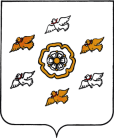   АДМИНИСТРАЦИЯ  ТОРЖОКСКОГО  РАЙОНА ТВЕРСКОЙ  ОБЛАСТИ  АДМИНИСТРАЦИЯ  ТОРЖОКСКОГО  РАЙОНА ТВЕРСКОЙ  ОБЛАСТИ  АДМИНИСТРАЦИЯ  ТОРЖОКСКОГО  РАЙОНА ТВЕРСКОЙ  ОБЛАСТИПОСТАНОВЛЕНИЕПОСТАНОВЛЕНИЕПОСТАНОВЛЕНИЕНаименование программы Муниципальная программа Торжокского района «Муниципальное управление и гражданское общество Торжокского района на 2018 – 2020 годы» (далее -  муниципальная программа)Администратор программыАдминистрация Торжокского районаИсполнители программыАдминистрация Торжокского района, отдел записи актов гражданского состояния Торжокского районаСрок реализации программы2018 - 2020 годыЦели программыЦель 1 «Формирование эффективной системы исполнения ключевых муниципальных функций и предоставления качественных муниципальных услуг исполнительным органом местного самоуправления Торжокского района»Цель 2 «Совершенствование государственной политики Торжокского района в сфере обеспечения и защиты прав и свобод человека и гражданина»Цель 3 «Повышение готовности муниципального образования «Торжокский район» и служб Торжокского района к реагированию на угрозу или возникновение чрезвычайных ситуаций, эффективности взаимодействия привлекаемых сил и средств по предупреждению и ликвидации ЧС.»ПодпрограммыПодпрограмма 1 «Создание условий для эффективного функционирования исполнительных органов местного самоуправления муниципального образования «Торжокский район» (далее - подпрограмма 1);Подпрограмма 2 «Поддержка т развитие организаций, осуществляющих деятельность по производству, выпуску и распространению периодического печатного издания (газеты)» (далее - подпрограмма 2);Обеспечивающая подпрограмма:-повышение уровня удовлетворенности населения деятельностью органов местного самоуправления муниципального образования Торжокский район с 84% в 2018 году до 87% в 2020 году;-повышение уровня удовлетворенности граждан информационной открытостью системы исполнительных органов местного самоуправления муниципального образования Торжокский район с 35% в 2018 году до 40% в 2020 годуОжидаемые результаты реализации программыДостижение к 2020 году:- уровень удовлетворенности граждан работой системы исполнительных органов местного самоуправления к 2020 году не менее 80%;- уровень удовлетворенности граждан качеством муниципальных услуг, оказываемых администрацией Торжокского района Тверской области и Отделом записи актов гражданского состояния Торжокского района, к 2020 году не менее 90%; - уровень удовлетворенности граждан информационной открытостью системы исполнительных органов местного самоуправления к 2020 году не менее 80%;- доля решений исполнительного органа местного самоуправления, соответствующих стратегии социально-экономического развития Торжокского района, к 2020 году не менее 90%;- доля муниципальных служащих Торжокского района (далее -  муниципальных служащих), удовлетворенных организацией и условиями труда, к 2020 году не менее 100%;- доля муниципальных служащих, имеющих постоянную мотивацию на профессиональное развитие и реализующие их, к 2020 году не менее 100%;- доля решений исполнительных органов местного самоуправления перед реализацией которых проведен комплексный анализ влияния на социально-экономическое развитие Торжокского района к 2020 году не менее 90%;Объемы и источники финансирования программы по годам ее реализации в разрезе подпрограммОбщий объем финансирования муниципальной программы на 2018 - 2020 годы за счет средств бюджета Торжокского района 91407,0 тыс. руб.2018 год – 30446,2 тыс. руб., в том числе:подпрограмма 1 - 35,0 тыс. руб.;подпрограмма 2 – 582,0 тыс. руб.;обеспечивающая подпрограмма – 29829,2 тыс. руб.2019 год - 30467,6 тыс. руб., в том числе:подпрограмма 1 - 35,0 тыс. руб.;подпрограмма 2 – 582,0 тыс. руб.;обеспечивающая подпрограмма – 29850,6 тыс. руб.
2020 год – 30493,2 тыс. руб., в том числе:Подпрограмма 1- 35,0 тыс. руб.,Подпрограмма 2-  582,0 тыс. руб.,Обеспечивающая подпрограмма-  29876,2 тыс. руб.Годы реализации  муниципальной программыОбъем бюджетных ассигнований, выделенный на реализацию подпрограммы 1 "Создание условий для эффективного функционирования исполнительных органов  местного самоуправления муниципального образования «Торжокский район» ", тыс. руб.Объем бюджетных ассигнований, выделенный на реализацию подпрограммы 1 "Создание условий для эффективного функционирования исполнительных органов  местного самоуправления муниципального образования «Торжокский район» ", тыс. руб.Итого,тыс. руб.Годы реализации  муниципальной программыЗадача 1"Развитие кадрового потенциала исполнительных органов  местного самоуправления"Задача 2"Организационное обеспечение эффективного выполнения исполнительными органами  местного самоуправления возложенных на них функций"Итого,тыс. руб.2018 год035352019 год035352020 год03535Всего0105105Годы реализации муниципальной программыОбъем бюджетных средств на реализацию подпрограммы 2Объем бюджетных средств на реализацию подпрограммы 2Итого, тыс. рублейГоды реализации муниципальной программыПоддержка и развитие муниципальной газеты «Новоторжский вестник» на 2018-2020 гг.Поддержка и развитие муниципальной газеты «Новоторжский вестник» на 2018-2020 гг.Итого, тыс. рублейГоды реализации муниципальной программыЗадача 1.Задача 2.Итого, тыс. рублей2018 г.582,00582,02019 г.582,00582,02020 г.582,00582,0Итого:1746,001746,0№ п/пОбеспечивающая подпрограммаПо годам реализации  муниципальной программы, тыс. руб.По годам реализации  муниципальной программы, тыс. руб.По годам реализации  муниципальной программы, тыс. руб.Всего,тыс. руб.№ п/пОбеспечивающая подпрограмма...Всего,тыс. руб.1Глава муниципального образования1234,81234,81234,83704,42Субвенция на осуществление государственных полномочий по созданию, исполнению полномочий и обеспечению деятельности комиссий по делам несовершеннолетних.329,1329,1329,1987,33Субвенции на финансовое обеспечение реализации государственных полномочий Тверской области по созданию административных комиссий и  определению перечня должностных лиц, уполномоченных составлять протоколы об административных правонарушениях.132,0132,0132,0396,04Обеспечение деятельности органов местного самоуправления26345,826345,826345,879037,45Обеспечение деятельности единой диспечерской службы (ЕДДС) Торжокского района1171,51171,51171,53514,56Государственная регистрация актов гражданского состояния616,0637,4663,01916,4Итого, тыс. руб.29829,229850,629876,289556,0№п/пРискМеры по управлению1Сокращение объемов ассигнований на реализацию муниципальной программыАкцент в муниципальной программе сделан на административные мероприятия, что позволит снизить коэффициент эластичности между достижением целей муниципальной программы и объемом ассигнований2Изменение федерального законодательства в части перераспределения полномочий между федеральным центром и субъектами Российской Федерации по вопросам взаимодействия со средствами массовой информации, некоммерческими организациямиВ указанном случае ряд мероприятий муниципальной программы будет заменен другими, соответствующими изменившимся требованиям законодательства, но при этом позволяющими обеспечить достижение запланированных показателей эффективности3Изменение общей общественно-политической ситуации в Российской Федерации - усиление общественного протестаРяд мероприятий муниципальной программы направлен на повышение эффективности взаимодействия с общественными активистами, выстраивание эффективных взаимоотношений власти и общества, что позволит снизить уровень возможного общественного протеста на территории района №п/пРискМеры по управлению1Недостаточный уровень эффективности внутренних организационных процессов у администратора и исполнителей муниципальной программы, что приведет к неисполнению закрепленных мероприятийОбщий план мероприятий по реализации муниципальной программы позволит оперативно отслеживать и реагировать на ситуацию с ее неисполнением. Закрепленная персональная ответственность руководителей администраторов муниципальной программы также будет стимулировать администраторов муниципальной программы к повышению уровня ответственности за реализацию закрепленных мероприятий2.Недостаточная профессиональная компетентность сотрудников администратора и исполнителей муниципальной программыВ рамках расходов по аппарату администратора и исполнителей муниципальной программы предусмотрены мероприятия по повышению профессиональной компетентности сотрудников